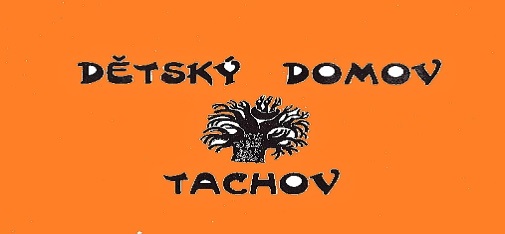 NÁVŠTĚVNÍ ŘÁD DĚTSKÉHO DOMOVA V TACHOVĚ         Rodiče, prarodiče, event. jiní příbuzní mohou děti v DD navštívit kdykoliv mimo dobu školního vyučování či plánované akce DD. Pokud se rodič neohlásí předem DD negarantuje přítomnost dítěte v DD. Návštěvní dny se v DD nestanovují.Návštěva si vyžádá povolení ke vstupu do budovy zvoněním na zvonek u hlavního vchodu do budovy.Návštěvy nemají povolen samostatný pohyb po budově, pouze mohou využít sociální zařízení.V průběhu návštěvy odpovídají rodiče za bezpečnost dítěte – podepíší protokol o převzetí dítěte.V době svačiny, oběda, odpolední svačiny musí být návštěva přerušena, děti se vrátí ke své skupině, po jídle může návštěva pokračovat, pokud se zákonní zástupci nedomluví s vychovatelem tak, že opustí zařízení DD a vrátí se s dítětem ve stanovený čas.Peněžní částky, dárky, rodiče předávají pouze vychovateli, který peníze dítěte zapíše a uschová. Za případnou ztrátu peněz, které nebyly vychovatelem převzaty, DD neodpovídá.Dary, ošacení (radia) větší hodnoty jsou povoleny jen v případě, že zákonní zástupci, kteří dar předávají, dají písemné potvrzení, že nebudou po zařízení nárokovat finanční úhradu v případě ztráty či poškození předávaného daru. Vlastní notebocky či PC jsou povoleny jen v případě nutnosti pro studijní účely dítěte.Při návštěvách je zakázáno předávat dětem jídlo podléhající rychlé zkáze. Dětem je možno nechat jen jídlo pro jejich přímou spotřebu – v přiměřeném množství – např. ovoce, sušenky, jiné sladkosti.Pokud si dítě svým chováním a neplněním svých povinností či jiným porušením řádu zařízení návštěvu nezaslouží, může mu být návštěva odepřena, nebo zkrácena s vyjímkou osob odpovědných za výchovu, OSPOD (§ 21 pís.f 109/2002 Sb).Návštěvě v podnapilém stavu nesmí vychovatel umožnit setkání  s dítětem, nebo dítě vydat.Na zařízení se nesmí vnášet potravy podléhající zkáze, alkohol a jiné návykové látky, cigarety…Nerespektování vnitřního řádu, návštěvního řáduNávštěvu bez předchozí dohody a záznamu v knize denní evidence službu konající vychovatel upozorní, že jedná v rozporu s návštěvním řádem, umožní setkání s dítětem na dobu nejdéle 1 hodiny s upozorněním, že při příští nedohodnuté návštěvě nebude setkání s dítětem umožněno (pokud je připraven program za účasti všech dětí, zkrátí se návštěva na minimální čas anebo bude umožněna dle výše uvedených pravidel po programu).při hrubém porušování návštěvního řádu službukonající vychovatel upozorní návštěvu na jeho přestupky a požádáo dodržování návštěvního řádu v případě neuposlechnutí vykáže návštěvu z objektu DD. V  případě nerespektování příkazu požádá o pomoc a součinnost POLICII ČR a provede stručný záznam do programu Foster.Práva a povinnosti zákonných zástupců, příbuzných a dalších osob ve vztahu k DD a dětem:Zákonní zástupci mají práva, pokud nejsou omezena rozhodnutím soudu, zejména:stýkat se s dětmi v objektu DD – školní jídelna - v návštěvních dnech stanovených návštěvním řádem, popř. i jindy na základě dohody s ředitelem zařízení.žádat o uvolnění dětí k pobytu v místě trvalého bydliště o víkendech, prázdninách, svátcích.udržovat s dětmi korespondenci, telefonický kontakt, posílat jim balíčky s nezávadnými věcmizasílat nebo předávat prostřednictvím vychovatelů dětem drobné finanční obnosyžádat o poskytnutí informací o zdravotním stavu, chování, prospěchu a dalších údajích týkajících se jejich dětí.spolupracovat s pracovníky DD při řešení všech situací svých dětí.zabezpečit veškeré právní úkony, které jsou výlučnými právy zákonných zástupců:vydání OPvydání CPvyřízení dávek SSP – přídavek na dítě…povolení s OSPOD k návštěvě dítěte v místě trvalého bydliště zákonných zástupců Závěrečná ustanovenío mimořádných návštěvách, problémech při návštěvách… porušení návštěvního řádu informuje službukonající vychovatel ředitele zařízení v knize denní evidence / elektronicky v programu Foster/ s uvedením stručného, ale podrobného průběhu                                                              Zpracoval ředitel DD Tachov                                                                    Mgr. Zdeněk KropáčV Tachově 1. 8. 2012